Step: favorire l’ingresso a scuola e la ripresa serena delle attività.AREA del SEL: CONSAPEVOLEZZA DI SE’OBIETTIVO: Essere consapevoli delle proprie emozioni e comunicarle.TITOLO ATTIVITA’: Scopri cosa provo!L’attività è pensata per gli alunni delle classi seconda e terza, e prevede  un momento informale di gioco collettivo. Le insegnanti, prima dell’avvio dell’attività,  condividono con gli alunni la predisposizione dell’ambiente, l’organizzazione, la modalità di lavoro e la finalità da perseguire.Fase 1- Dopo i doverosi saluti iniziali con la gioia  di ritrovarsi e, si auspica, di rivedersi “ a volto scoperto “, ogni alunno ha 15 minuti di tempo per  rappresentare il proprio volto con l’espressione delle emozioni    provate all’inizio  del nuovo anno scolastico, dopo le esperienze singolari imposte dalle restrizioni anti- Covid  vissute nell’anno precedente. Fase 2- Gli alunni si dispongono in cerchio e depositano al centro i loro disegni  firmati sul retro. Ogni alunno, a turno,  prende un disegno (escluso il proprio) e prova ad interpretare le emozioni che il compagno ha rappresentato, sollecitandolo   a conferme e/o  a  chiarimenti dell’ intenzione comunicativa.  Le insegnanti stabiliscono chi inizia e indicano l’ordine di prosecuzione (senso orario). Osservano poi i comportamenti degli alunni limitando gli interventi ad eventuali necessità di supportare la gestione dell’esperienza da parte dei piccoli. Ambiente: aula. Organizzazione: -Setting: banchi singoli nella prima fase per favorire la riflessione e il disegno spontaneo; disposizione circolare nella seconda fase per favorire la comunicazione e la condivisione. -Durata complessiva : N^2h. dalle  10:30-12:30-Docenti coinvolti: N^ 2-docenti -Strumenti dell’alunno: astuccio e foglio  A4-Strumenti del docente:   diario di bordo, griglia strutturata di osservazione. ….-Strumenti di Metacognizione per l’alunno: scheda strutturata.L’alunno utilizza gli emoticon per rispondere alla  domanda chiusa sul gradimento; poi motiva la scelta rispondendo ad una domanda aperta. La risposta aperta servirà anche al docente per comprendere le ragioni non sempre inequivocabili di alcuni comportamenti osservati.Ipotesi di  rubrica di valutazione da utilizzare alla fine di un percorso di sviluppo della capacità   in osservazione. 	I docenti di classe prima e secondaGriglia dei  comportamenti osservabili:   -capacità di riconoscere e raccontare le proprie emozioni.Griglia dei  comportamenti osservabili:   -capacità di riconoscere e raccontare le proprie emozioni.Griglia dei  comportamenti osservabili:   -capacità di riconoscere e raccontare le proprie emozioni.Griglia dei  comportamenti osservabili:   -capacità di riconoscere e raccontare le proprie emozioni.Griglia dei  comportamenti osservabili:   -capacità di riconoscere e raccontare le proprie emozioni.Griglia dei  comportamenti osservabili:   -capacità di riconoscere e raccontare le proprie emozioni.ALUNNI cl. 1^-2^Accetta l’interpretazione e non si esprimeProva disagio nel comunicare le sue emozioni Comunica le sue emozioni usando solo i nomiDescrive le proprie emozioni   con esempi  e riferimenti a reazioni vissuteDescrive dettagliatamente  emozioni e reazioni ; riconosce  ed  ipotizza  le cause che potrebbero scatenarle.IN VIA DI PRIMA ACQUISIZIONELIVELLO BASELIVELLO INTERMEDIOLIVELLO AVANZATOALUNNI cl…Racconta  le proprie emozioni con disagio. Comunica le proprie emozioni esprimendone solo il nome.Descrive le proprie emozioni   associandole alle reazioni.Descrive  emozioni e reazioni motivandole.MI AUTOVALUTO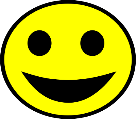 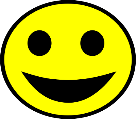 MOLTO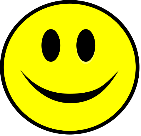 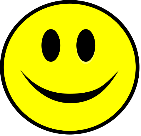 ABBASTANZA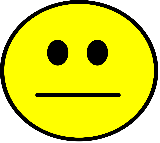 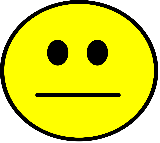 POCO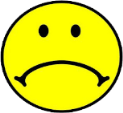 PER NIENTETi è piaciuta l’attività? Perché?       ______________________________________________________ ________________________________________________________________  Perché?       ______________________________________________________ ________________________________________________________________  Perché?       ______________________________________________________ ________________________________________________________________  Perché?       ______________________________________________________ ________________________________________________________________  Perché?       ______________________________________________________ ________________________________________________________________ 